Подчеркни слова, в которых количество букв и звуков неравное.Ёлка,  берёза,  листок, корень,  полью,  лейка,  теннис.Подчеркни слова, которые нельзя разделить для переноса.Чайка, стриж, снегирь,  енот,  волк, заяц, деньги, прольётДревнее слово лоп означало широкий плоский лист, от него образовались название растения лопух, и слово лопоухий – человек с большими ушами. А как называется садовый инструмент, название которого происходит от этого же слова?Ответ: _____________________________Прочитай тексты и определи, к какому виду устного народного творчества относится каждое произведение. Соедини стрелками.Подчеркни слова, в которых буквы «е», «ё», «ю», «я» обозначают два звука.         Юбка, тряпка, тёрка, ягода, аллея, тюлень, ёлка, белка.Подчеркни в предложениях синонимы одной линией, а антонимы – двумя линиями.
                      1) Где дорога, там и путь.                     2) Труд кормит, а лень портит.                    3) Лучше горькая правда, чем сладкая ложь.                     4) Лодырь да бездельник-им праздник и в понедельник. Найди пару, вспомнив полное имя, фамилию или прозвище литературного героя.Таблица ответов:Составь и запиши из слов предложение. Подчеркни грамматическую основу.Дятел, большого, стучит, только, по стволу, дерева._____________________________________________________________________________________________________________________________________________________________________________________________________________________________________________________________________________________________________________________________________________________________________________________________ Прочитай загадку, вставь в слова пропущенные буквы и напиши отгадку.  Отгадка:______________________  Вспомни, героям какой сказки понадобился предмет. Соедини название сказки и предмета линией.  Анаграммы, а попросту «перевёртыши», - слова или фразы разного смысла, составленные из одних и тех же букв. Составь из букв данных слов названия животных.       СОРНОГО - _______________________    ПАНРАТЕ  - ____________________         ДВЕМЕДЬ - _______________________    ГНУУРКЕ - ____________________ Вставь Ь, где это следует.Дружна наша сем__я. Вот сем__я огурца.Красивы рога олен__я.   Олен__и рога дороги.Скоро дожд__ пол__ёт.  Птицы собралис__в полёт.Сол__ю суп сол__ю.  Запиши ответы, используя слова с удвоенными согласными:  Как сказать одним словом?  Напиши номер ответа.Повесить нос –                   За тридевять земель –     Бить баклуши –Водить за нос –Себе на уме -Слова для справок: Проанализируй пары слов и впиши вместо пропусков необходимые по смыслу слова.   Соедини парами фамилии авторов и их произведения.1) К.Чуковский                  а) «Крокодил Гена и его друзья»2) Э.Успенский                 б) «Снежная королева»3) А.Пушкин                      в) «Федорино горе»4) Г.Х.Андерсен                г) «Конёк – горбунок»5) П.Ершов                        д) «Сказка о рыбаке и рыбке»Таблица ответов:Без труда не вытащишь и рыбку из пруда.СКОРОГОВОРКАНе портной, а всю жизнь с иголками ходит.ПОГОВОРКАПроворонила ворона воронёнка.ЗАГАДКАПОСЛОВИЦА1)Марьяа)Крузо2)Карликб)Тави 3)Рики-Тикив)Нос4)Робинзонг)искусница1)2)3)4)По Полотняной стране, По реке Простыне, Плывёт парохо__, То наза__, то вперё__, А за ним такая гла__ь,Что и зыби не видать.«Дикие лебеди»«Стойкий оловянный солдатик»«ДвенадцатьМесяцев»«Дюймовочка»«Спящая красавица»«Золушка»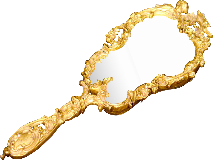 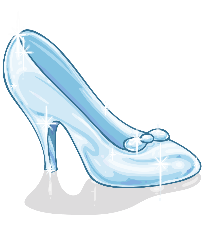 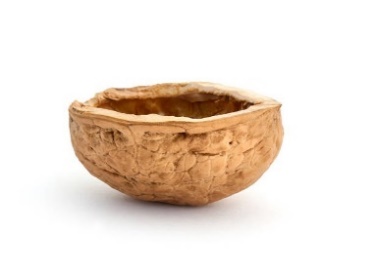 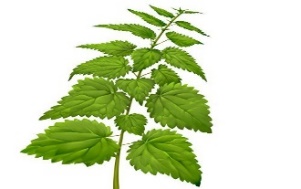 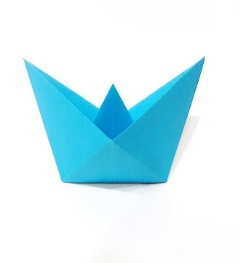 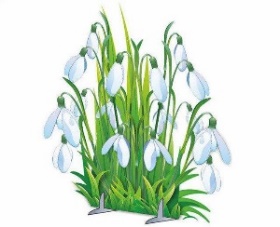 Прибор, техническое устройствоБольшое желание покушатьОстрое вирусное заболеваниеПешеходная дорога, обсаженная с обеих сторон деревьямиДорога с твёрдым покрытием123456обманыватьбездельничатьхитёргруститьмолчаливдалекоМедведь – лес,  верблюд -Человек – одежда,конфета -Лес – дерево,    поле -Руки - человек,   - животноеЗима – лёд,                                  - вода1 пара2 пара3 пара4 пара5 параНапример6-е